Dear Pupils,                                                                                                                   4th May 2020  Well, another week has passed in these unprecedented times and with it, yet more examples of human generosity and kindness. I refer to Captain Tom and his amazing feat of completing 100 laps of his garden before his 100th birthday. Happy Birthday Captain Tom!!  What a wonderful man whom I’m sure you all know has raised over £ 30 million for the noble NHS and has also achieved a Number 1 single… What a national hero!! I saw the coverage of the fly bys of the Hurricane and Spitfire this morning and found it so moving and must have brought back so many vivid memories for him.    Likewise, you also Year 6, have been truly inspiring! I have received so many interesting emails and photos of  your pets and achievements. I have included some of them for you to see. What adorable pets you have and like me, you are finding spending time with them a joy during these difficult times. Thanks so much for your efforts and support .If you haven’t yet managed to send a photo, please keep them coming, I love them! I have included photos of Womble, Bertie, Scruff and Gem. Lovely!So, this week, I am setting you the challenge of sending me photos of your activities and endeavours recently. I know you are all finding many different, useful ways to spend your time. Please share them with us all and remember to persevere with your “Little Lessons” as well. I am so proud of you! If you would like to e-mail Mrs Applegate because you have worries or just to make contact, then please use her new e-mail address support@oakfieldacademy.org.Next week, I may even include some photos of Year 6 tutors and activities they have been doing to keep themselves occupied. If you want to talk to them, they are all missing you and  are all calling your parents during the next few weeks.Kind Regards and take lots of care.S PeglerMrs Pegler.Head of Year 6Year6@oakfieldacademy.org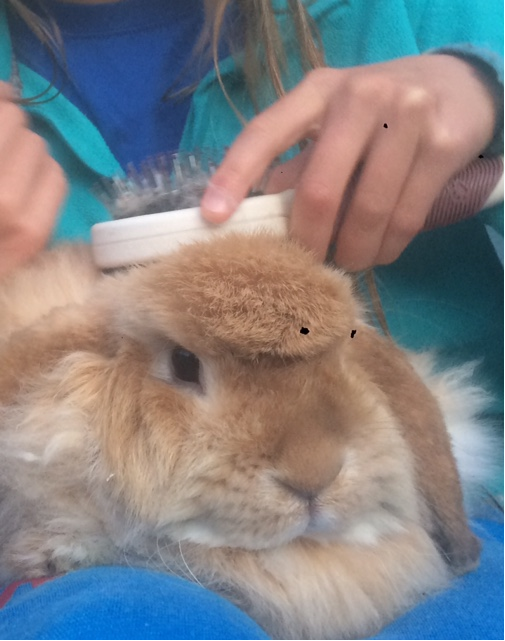 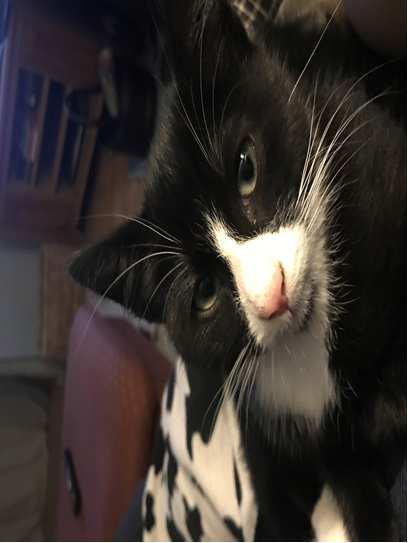 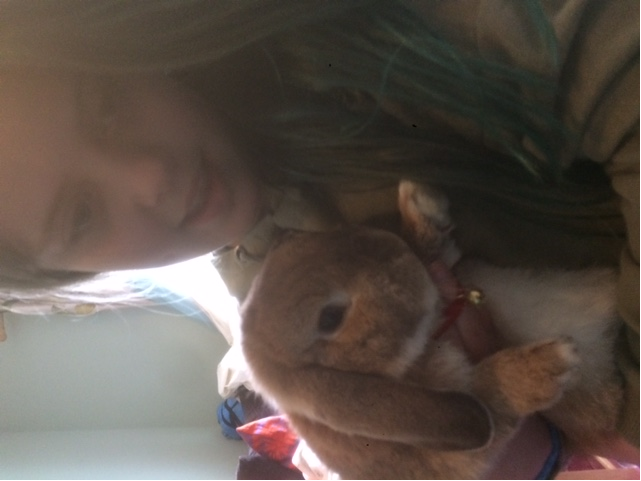 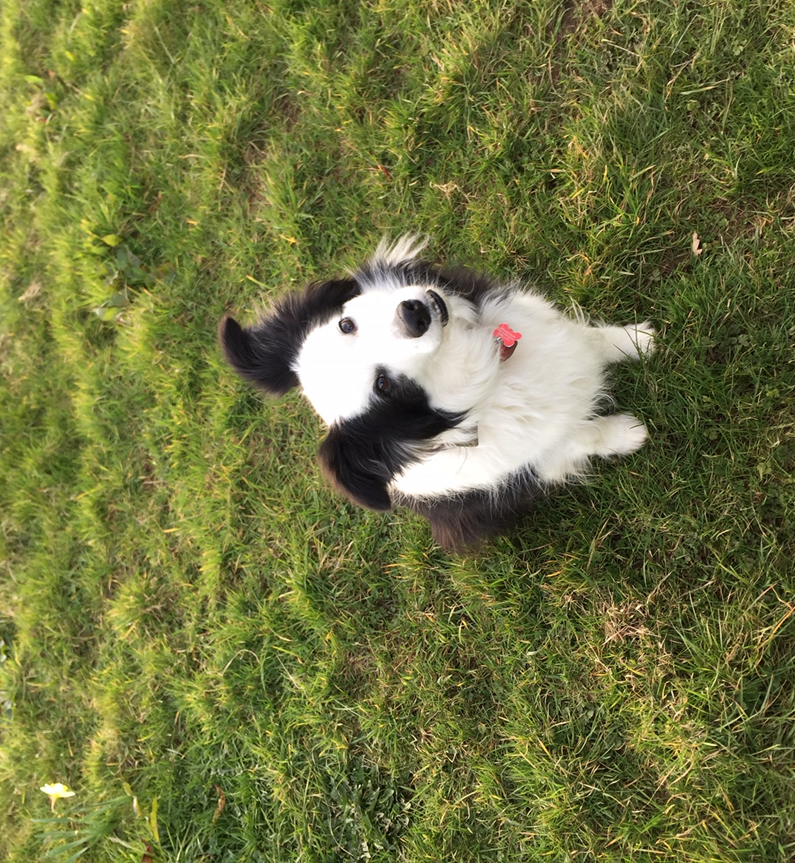 